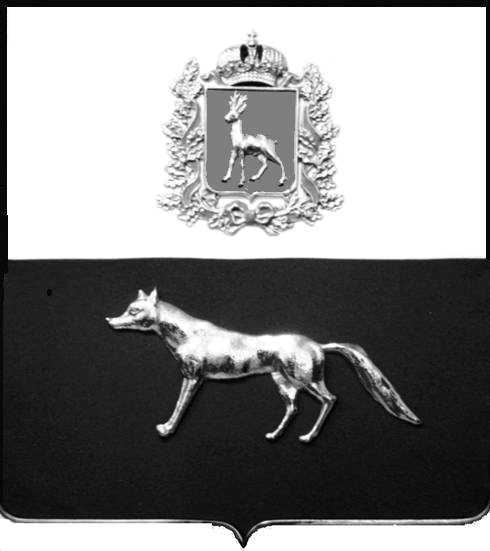 В соответствии с Бюджетным кодексом Российской Федерации, Федеральным законом  от 28.12.2009 № 381-ФЗ « Об основах государственного регулирования торговой деятельности в Российской Федерации», Законом Самарской области от 05.07.2010 № 76-ГД « О государственном регулировании торговой деятельности на территории Самарской области», Уставом муниципального района Сергиевский Самарской области,  в целях обеспечения эффективной организации процесса разработки и реализации муниципальных программ муниципального района Сергиевский Самарской области, Администрация муниципального района СергиевскийПОСТАНОВЛЯЕТ:1. Утвердить муниципальную программу «Развитие торговли в муниципальном районе Сергиевский Самарской области  на 2020–2023 годы» согласно приложению.2. Признать утратившим силу:2.1  Постановление Администрации муниципального района Сергиевский № 1555 от 30.11.2015г  «Об утверждении муниципальной программы «Развитие торговли в муниципальном районе Сергиевский Самарской области  на 2016–2019 годы»»;2.2  Постановление Администрации муниципального района Сергиевский № 1031 от 23.08.2017г «О внесении изменений в приложение №1 к постановлению Администрации муниципального района Сергиевский № 1555 от 30.11.2015г «Об утверждении муниципальной программы «Развитие торговли в муниципальном районе Сергиевский Самарской области на 2016-2019 годы». 	3. Опубликовать настоящее постановление в газете «Сергиевский вестник».	4. Настоящее постановление вступает в силу со дня его официального опубликования и распространяется на отношения, возникшие с 01.01.2020г.	5. Контроль за выполнением настоящего постановления возложить на заместителя Главы муниципального района Сергиевский Самарской области Чернова А.Е. Глава муниципального районаСергиевский                                                                                         А.А. ВеселовОб утверждении  муниципальной  программы «Развитие торговли в муниципальном районе Сергиевский Самарской области  на 2020–2023 годы» муниципального района Сергиевский Самарской области 